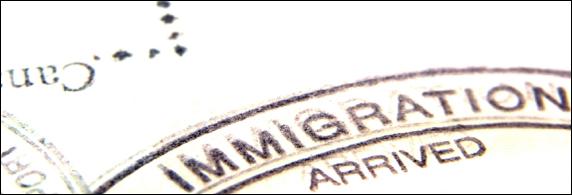 IMMIGRATION FAQs TO REMEMBER WHILE INTERVIEWINGPAY ATTENTION TO EXPIRATION DATES!Permanent Resident – Expires 10 Years H1-B – Expires 3 Years after Issuance; can extend only once for a combined total of 6 YearsJ-1 – Expires every Year; can be renewed for a maximum of 7 YearsT/N – Dental Only – 3 Years – renewed indefinitely every 3 yearsVISAs/Status Not Acceptable  EAD – Expires 1 to 2 Years F-1 OPT STEM OPT O VisaSign Acknowledgement Form	If offered a position under an immigration status that is not accepted by UB GME Policy, the incoming Resident/Fellow must sign an acknowledgment form stating they will file for a new, acceptable status within 30 days of beginning employment; such as a J-1 or H1-BPlease remember to forward all documentation/information to Melanie Santillo, masantil@buffalo.edu, as soon as you are aware of any Resident/Fellow that has any type of immigration status.